Державна установа 
«Центр громадського здоров’я Міністерства охорони здоров’я України» оголошує конкурс для відбору консультантів для проведення семінарів щодо доконтактної профілактики ВІЛ (PrEP) для медичних працівників в рамках реалізації програми гранту Глобального фонду для боротьби зі СНІДом, туберкульозом і малярієюНазва позиції: Консультант для проведення семінарів щодо доконтактної профілактики ВІЛ (PrEP) для медичних працівниківРівень зайнятості: часткова (2 дні за семінар)Інформація щодо установи:Головним завданнями Державної установи «Центр громадського здоров’я Міністерства охорони здоров’я України» (далі – Центр) є діяльність у сфері громадського здоров’я. Центр виконує лікувально-профілактичні, науково-практичні та організаційно-методичні функції у сфері охорони здоров’я з метою забезпечення якості лікування хворих на соціально небезпечні захворювання, зокрема ВІЛ/СНІД, туберкульоз, наркозалежність, вірусні гепатити тощо, попередження захворювань в контексті розбудови системи громадського здоров’я. Центр приймає участь в розробці регуляторної політики і взаємодіє з іншими міністерствами, науково-дослідними установами, міжнародними установами та громадськими організаціями, що працюють в сфері громадського здоров’я та протидії соціально небезпечним захворюванням.Основні обов'язки:Розробка матеріалів для проведення семінарів щодо доконтактної профілактики ВІЛ для медичних працівників відповідно до визначеної цілі та завдань:Ціль семінару:Надання інформації щодо доконтактної профілактики. Мотивування щодо роботи з новітніми методами профілактики ВІЛ.Ознайомлення із медичними аспектами роботи з ДКП Формування навичок консультування пацієнтів із високим ризиком інфікування. Аналіз бар'єрів доступу до послуги в умовах COVID19.Ознайомити з новими виклики в умовах карантину.Аналіз та опрацювання міфів щодо ДКП.Завдання семінару Ознайомити учасників із поняттям ДКП та надати інформацію щодо законодавчої бази впровадження ДКП в Україні.Інструменти залучення та утримання клієнтів в програмі ДКП до та під час карантину.Ознайомити учасників щодо схем прийому PrEP та можливості розвитку доконтактної профілактики.Обговорити виклики впровадження PrEP у зв’язку із COVID19.Надати інформацію щодо аналізу складнощів та шляхів їх подолання в рамках реалізації компоненту ДКП/PrEP.Ознайомити учасників щодо медичних аспектів прийому ДКП/PrEP.Визначити перелік міфів щодо прийому ДКП/PrEPОзнайомити з оновленим алгоритмом реалізації напрямку ДКП/PrEP: ключові зміни в 2020 роціОтримання практичних навичок щодо консультування клієнтівПроведення одноденних семінарів для медичних працівників Закарпатської, Львівської, Тернопільської, Івано-Франківської, Чернівецької, Житомирської, Рівненської, Волинської, Вінницької, Хмельницької, Харківської, Луганської, Сумської областей – всього 4 семінари. Підготовка звітів про проведені семінари відповідно до вимог Центру. Вимоги до професійної компетентності:Вища освіта в галузях знань «Охорона здоров’я» Досвід роботи в сфері профілкатики, діагностики, лікування та супроводу пацієнтів з ВІЛ не менше 3х роківРозуміння проблем та викликів щодо впровадження доконтактної профілактики ВІЛ в УкраїніДосвід проведення навчальних заходів (тренінги, наставництво) з питань ВІЛ буде перевагоюРезюме мають бути надіслані електронною поштою на електронну адресу: vacancies@phc.org.ua. В темі листа, будь ласка, зазначте: «240 – 2020 Консультант з проведення семінарів по PrEP».Термін подання документів – до 20 листопада 2020 року, реєстрація документів 
завершується о 18:00.За результатами відбору резюме успішні кандидати будуть запрошені до участі у співбесіді. У зв’язку з великою кількістю заявок, ми будемо контактувати лише з кандидатами, запрошеними на співбесіду. Умови завдання та контракту можуть бути докладніше обговорені під час співбесіди.Державна установа «Центр громадського здоров’я Міністерства охорони здоров’я України»  залишає за собою право повторно розмістити оголошення про вакансію, скасувати конкурс на заміщення вакансії, запропонувати посаду зі зміненими обов’язками чи з іншою тривалістю контракту.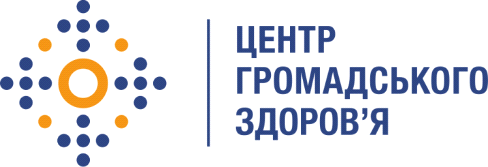 